Прогнозування та плануваннятуристичної діяльностікурс за виборомдругий (магістерський) рівень вищої освіти2021/2022 н.р.семестр IПРО КУРСМетоди планування являють собою способи перетворення економічної інформації з метою визначення темпів і оптимальних пропорцій розвитку об'єкта планування, шляхів найбільш ефективного використання ресурсів, а також розробки плану.Прогнозуванння представляє собою отримання інформації про майбутнє, розробку на перспективу змін стану об'єкта в цілому і його частин.В рамках курсу лежить завдання –вивчення студентами основ планування та прогнозування соціально-економічного розвитку діяльності підприємств сфери туризму відповідно до сучасних умов господарювання.ЗМІСТ КУРСУЛекційна частина курсу передбачає такі теми:Прогнозування: зміст, функції, методика складання прогнозів.Планування діяльності туристичного підприємства.Стратегічне планування на рівні туристичного підприємства. Класифікація туризму за видами та формами.Аналіз досліджень зовнішнього і внутрішнього середовища туристичного підприємства.Практична частина курсу передбачає розвиток таких навичок:прогнозувати розвиток туристичної індустрії; аналізувати існуючі моделі планування, прогнозування та оцінки діяльності підприємства в сфері туризму; визначати перспективні напрямки розвитку туристичної діяльності.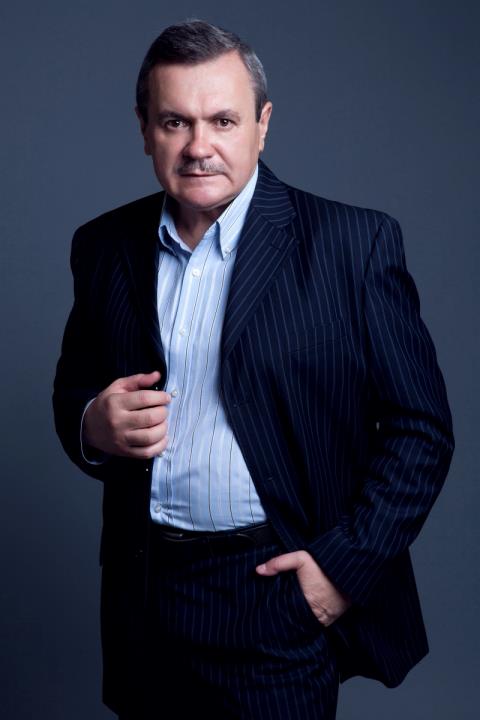 ПРО КУРСМетоди планування являють собою способи перетворення економічної інформації з метою визначення темпів і оптимальних пропорцій розвитку об'єкта планування, шляхів найбільш ефективного використання ресурсів, а також розробки плану.Прогнозуванння представляє собою отримання інформації про майбутнє, розробку на перспективу змін стану об'єкта в цілому і його частин.В рамках курсу лежить завдання –вивчення студентами основ планування та прогнозування соціально-економічного розвитку діяльності підприємств сфери туризму відповідно до сучасних умов господарювання.ЗМІСТ КУРСУЛекційна частина курсу передбачає такі теми:Прогнозування: зміст, функції, методика складання прогнозів.Планування діяльності туристичного підприємства.Стратегічне планування на рівні туристичного підприємства. Класифікація туризму за видами та формами.Аналіз досліджень зовнішнього і внутрішнього середовища туристичного підприємства.Практична частина курсу передбачає розвиток таких навичок:прогнозувати розвиток туристичної індустрії; аналізувати існуючі моделі планування, прогнозування та оцінки діяльності підприємства в сфері туризму; визначати перспективні напрямки розвитку туристичної діяльності.ВИКЛАДАЧЗінченко Віктор Анатолійовичканд. іст. наук, заслужений працівник культури Україниzinchenko.sputnik@gmail.com  ЗАГАЛЬНА ТРИВАЛІСТЬ КУРСУ:3 кредити ЄКТС/90 годинаудиторні – 20 годинсамостійна робота – 70 годин МОВА ВИКЛАДАННЯукраїнськаПОПЕРЕДНІ УМОВИ ДЛЯ ВИВЧЕННЯ ДИСЦИПЛІНИ:курс адаптований для студентів, що навчаються за різними ОП  ФОРМА ПІДСУМКОВОГО КОНТРОЛЮ:залікПРО КУРСМетоди планування являють собою способи перетворення економічної інформації з метою визначення темпів і оптимальних пропорцій розвитку об'єкта планування, шляхів найбільш ефективного використання ресурсів, а також розробки плану.Прогнозуванння представляє собою отримання інформації про майбутнє, розробку на перспективу змін стану об'єкта в цілому і його частин.В рамках курсу лежить завдання –вивчення студентами основ планування та прогнозування соціально-економічного розвитку діяльності підприємств сфери туризму відповідно до сучасних умов господарювання.ЗМІСТ КУРСУЛекційна частина курсу передбачає такі теми:Прогнозування: зміст, функції, методика складання прогнозів.Планування діяльності туристичного підприємства.Стратегічне планування на рівні туристичного підприємства. Класифікація туризму за видами та формами.Аналіз досліджень зовнішнього і внутрішнього середовища туристичного підприємства.Практична частина курсу передбачає розвиток таких навичок:прогнозувати розвиток туристичної індустрії; аналізувати існуючі моделі планування, прогнозування та оцінки діяльності підприємства в сфері туризму; визначати перспективні напрямки розвитку туристичної діяльності.